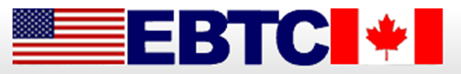          Eastern Border Transportation CoalitionEBTC Annual Workshop and Conference“Border Crossings of Today and Tomorrow - Gateways to Global Competiveness”Name:                        Organization:            Email:                         Telephone:                I wish to attend:	April 18 , Pre-event casual dinner, the evening before the workshop Open to all attendees to meet and network at Andiamo Ristorante, located in the Renaissance Center (same location as the hotel).  	Day 1, April 19, Annual Workshop (All Day) 		    	Day 2, April 20 morning, Rail Conference	Please specify any special dietary requirements:       Please return completed registration form to Cathy Decoste Whitlock at c59golden@rogers.com no later than April 5, 2016.Please note that early bird hotel registration for the Detroit Marriott at the Renaissance Center, 400 Renaissance Drive, is March 28, 2016.  To book your room, click here:Detroit MarriottOR call 1-877-901-6632